Конспект занятия по познавательной деятельности детей раннего возраста.
Подготовила: Ахезова Жанна Олеговна, воспитатель первой категории.

Если мама, умывая малыша, приговаривает веселые стишки про водичку, то процесс умывания будет для ребенка не скучной обязанностью, а веселой игрой. Так вам легче будет приучить его умываться по утрам и вечерам: он ведь будет знать, что водичка - его друг. Не забудьте поцеловать малыша в чистую щечку и сказать, какой он молодец, что умылся!й, лады, лады, лады,
Не боимся мы воды!
Чистая водичка
Умоет наше личико,
Вымоет ладошки,
Намочит нас немножко,
Ай, лады, лады, лады,
Не боимся мы воды!
Чисто умываемся,
Маме улыбаемся!одичка, водичка,
Умой моё личико,
Чтобы глазоньки блестели,
Чтобы щёчки краснели,
Чтоб смеялся роток,
Чтоб кусался зубок!


Сидя дома с ребёнком вы можете по экспериментировать с водой:
Рисовальнички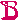 Цель: вызвать желание рисовать на мокром листе, выяснить что краски смешиваются, а не имеют чёткой границы, получаются новые цвета.Материал: большой лист бумаги для акварели, смоченный водой, клеёнка, краски и кисти.Ход игры – экспериментаХудожественное словоСолнце жёлтое на небе
Красные цветут цветы
В синем море плещет рыбка
Нарисуй всё это ты.Незабываемые ощущения может подарить процесс рисования акварельными красками на мокром листе. Для этого на стол постелите клеёнку, намочите плотный лист бумаги для акварели. Окуните кисточку в одну из красок и осторожно проведите по бумаге. Спросите у детей, что получится, если используем другие цвета. Дайте возможность поиграть с красками. Как бы случайно можно провести по рисунку кисточкой с одной водой, без краски – вода создаст на листе нежные, размытые, светлые полутона.
Пейте куклы вкусный сокЦель: выявить свойство воды и красок, способность красок растворятся в воде и изменять её цвет.
Материал: акварельные краски, кисточки, прозрачные пластиковые стаканы с водой.Ход игры – экспериментаХудожественное словоОднажды зайка решил показать маме фокус.  Он поставил на стол прозрачные стаканчики. Потом налил в них воду. Буль-буль потекла водичка.
- Мама, закрой глаза! – сказал Зайка.
Мама закрыла глаза и стала ждать, что будет. (И ты закрой глазки).
- Открывай! – скомандовал Зайка.
Когда мама открыла глаза, то увидела, что в стаканчиках вода теперь не простая, а разноцветная – жёлтая, красная, синяя, зелёная и оранжевая. (А ты показывай пальчиком, где какая).
- Как красиво! – восхитилась мама.Предложите детям приготовить для кукол разноцветный сок, постарайтесь привлечь внимание ребёнка элементом волшебства: «А если опустим в стакан с водичкой кисточку с жёлтой краской, интересно, что получится. Какой это сок?»
Накройте на стол, расставьте стаканы, усадите кукол, угостите напитками. Красная вода превратится в томатный сок, оранжевая – в апельсиновый, жёлтая – в ананасовый, синяя - в ежевичный.

Во время купания тоже можно провести опыт «Тонет, не тонет, плавает».
Цель;  познакомить детей со свойствами резины, камней. Резина она плавает в воде камень тяжёлый -тонет . Учить детей действовать с резиновыми игрушками, природными материалами- камушками.
Развивать активный словарь 

  